             Пенсионный фонд Российской Федерации 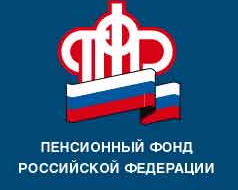                           График доставки единовременной денежной выплаты пенсионерам в размере 5000 рублей Отделением ПФР по Тверской области согласован график доставки единовременной денежной выплаты пенсионерам в размере 5000 рублей с УФПС Тверской области - филиалом ФГУП «Почта России».Выплата и доставка единовременной выплаты за период с 13 по 24 января                2017 года будет осуществляться согласно графику доставки пенсий за соответствующий период.Выплата и доставка единовременной выплаты за период с 3 по 12 января 2017 года будет осуществляться по следующему графику:-для городских отделений почтовой связи:	13-го января – за 3 января;	14-го января – за 4 января;	16-го января – за 5 января;	17-го января – за 6 января;	18-го января – за 7 января;	19-го января – за 8 января;	20-го января – за 9 января;	21-го января – за 10 января;	23-го января – за 11 января;	24-го января – за 12 января;- для отделений почтовой связи с режимом работы «понедельник, среда, пятница»:	13-го января – за 3,4 января;	16-го января – за 5,6 января;	18-го января – за 7,8 января;	20-го января – за 9,10 января;	23-го января – за 11,12 января;- для отделений почтовой связи с режимом работы «вторник, четверг, суббота»:	14-го января – за 3,4 января;	17-го января – за 5,6 января;	19-го января – за 7,8 января;	21-го января – за 9,10 января;	24-го января – за 11,12 января.                                  ГУ-  УПФР в г. Вышнем Волочкеи  Вышневолоцком  районеТверской области (межрайонное)